Hudson Elementary Athlete Code of Conduct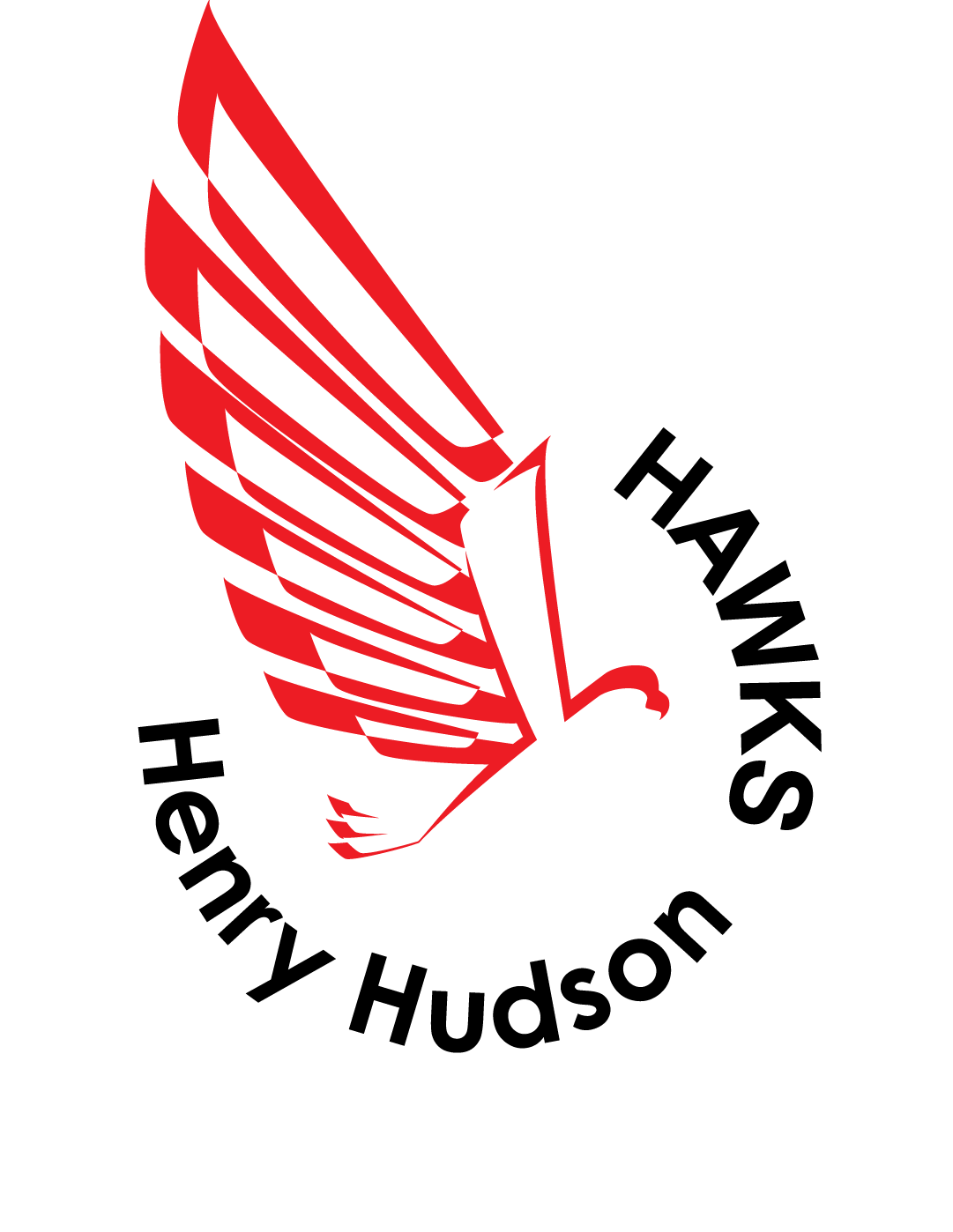 At Hudson Elementary, it is considered to be a privilege to represent our school in an athletic activity. As an athlete it is important to be prepared and be personally accountable for your actions. Student-athletes are expected to uphold the following standards:1. Treat all participants fairly within the context of their activity, regardless of gender, race, sexual orientation, religion, physical or mental abilities, political belief, or economic status.2. Embrace the highest ideals of sportsmanship, ethical conduct, and fair play. Be modest in victory and gracious in defeat.3. Show respect and give courtesy to opponents, officials, volunteers, teammates, spectators, and coaches at all times.4. Uphold the rules of the sport, spirit of such rules and encourage other athletes to do the same.5. Represent yourself, your parents, your school, and your community with proper conduct at all times on or off the playing field/court.6. Respect other athletes’ dignity and acknowledge that verbal or physical behaviour that constitutes harassment or abuse are unacceptable.7. Participate in a manner that ensures the safety of fans, athletes, coaches, and officials also participating in the game.8. Accept decisions of officials without dispute.9. Shall not use the media, social media, or networking forums to criticize or threaten other student-athletes, coaches, officials, school teams, spectators, administrators, or the school district. 10. Acknowledge that it is a privilege to represent Hudson Elementary.Further consequences and/or suspension, will result in if the student has failed to comply with the Hudson Athlete Code of Conduct. PlayerI have read the Athlete Code of Conduct for Hudson Elementary and I understand it.  I will honour it and comply with all the expectations above while at practices and games.Signature:									Date:      ________________________________________________________________________		________________________________ Parent/GuardianI have read and discussed the Athlete Code of Conduct for Hudson Elementary with my child and I agree to support the coaches and administration in their enforcement of these rules.Signature:									Date:      ________________________________________________________________________		_________________________________ 